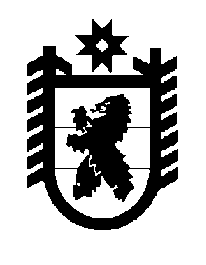 Российская Федерация Республика Карелия    ПРАВИТЕЛЬСТВО РЕСПУБЛИКИ КАРЕЛИЯПОСТАНОВЛЕНИЕот 11 июня 2020 года № 289-Пг. ПетрозаводскО внесении изменений в постановление Правительства 
Республики Карелия от 6 марта 2013 года № 79-ППравительство Республики Карелия п о с т а н о в л я е т:1. Внести в пункт 1 постановления Правительства Республики Карелия от 6 марта 2013 года № 79-П «О дополнительных мероприятиях в области содействия занятости населения» (Собрание законодательства Республики Карелия, 2013, № 3, ст. 433; 2014, № 5, ст. 784; 2016, № 3,                     ст. 520; 2017, № 2, ст. 200; № 6, ст. 1114; № 11, ст. 2191; Официальный интернет-портал правовой информации (www.pravo.gov.ru), 13 февраля 2020 года, № 1000202002130007; 1 апреля 2020 года,                                                № 1000202004010003; 10 апреля 2020 года, № 1000202004100020;                             24 апреля 2020 года, № 1000202004240003; 20 мая 2020 года,                                    № 1000202005200003) следующие изменения:1)  подпункт 5 изложить в следующей редакции:«5) содействие сохранению занятости работников в условиях распространения новой коронавирусной инфекции (COVID-19).Участниками мероприятия являются:работники, состоящие в трудовых отношениях с работодателями, зарегистрированными и состоящими на учете в налоговых органах на территории Республики Карелия, сведения о которых в соответствии с Федеральным законом от 24 июля 2007 года № 209-ФЗ «О развитии малого и среднего предпринимательства в Российской Федерации» включены в единый реестр субъектов малого и среднего предпринимательства, осуществляющими деятельность в сфере розничной торговли, за исключением розничной торговли продовольственными товарами (и) или непродовольственными товарами первой необходимости, а также по видам экономической деятельности в рамках классов 32.99.8 «Производство изделий народных художественных промыслов» раздела С «Обрабатывающие производства», 49.3 «Деятельность прочего сухопутного пассажирского транспорта», 49.4 «Деятельность автомобильного грузового транспорта и услуги по перевозкам», 51.1 «Деятельность пассажирского воздушного транспорта», 52.21.21 «Деятельность автовокзалов и автостанций», 52.23.1 «Деятельность вспомогательная, связанная с воздушным транспортом», 52.23.11 «Деятельность аэропортовая», 52.23.13 «Выполнение авиационных работ», 52.29 «Деятельность вспомогательная прочая, связанная с перевозками» раздела H «Транспортировка и хранение», 55 «Деятельность по предоставлению мест для временного проживания», 56 «Деятельность по предоставлению продуктов питания и напитков» раздела I «Деятельность гостиниц и предприятий общественного питания», 59.14 «Деятельность в области демонстрации кинофильмов» раздела J «Деятельность в области информации и связи», 69.10 «Деятельность в области права» (в части представления интересов одной стороны против другой стороны в судах или других судебных органах: консультирование и представительство в гражданских делах, консультирование и представительство в уголовных делах, консультирование и представительство в связи с трудовыми спорами), 74.2 «Деятельность в области фотографии» раздела M «Деятельность профессиональная, научная и техническая», 77.2 «Прокат и аренда предметов личного пользования и хозяйственно-бытового назначения», 79 «Деятельность туристических агентств и прочих организаций, предоставляющих услуги в сфере туризма», 82.3 «Деятельность по организации конференций и выставок» раздела N «Деятельность административная и сопутствующие дополнительные услуги», 85.11 «Образование дошкольное», 85.12 «Образование начальное общее», 85.21 «Образование профессиональное среднее», 85.23 «Подготовка кадров высшей квалификации», 85.41 «Образование дополнительное детей и взрослых», 85.42 «Образование профессиональное дополнительное» раздела Р «Образование», 86 «Деятельность в области здравоохранения», 86.90.4 «Деятельность санаторно-курортных организаций», 88 «Предоставление социальных услуг без обеспечения проживания» раздела Q «Деятельность в области здравоохранения и социальных услуг», 90 «Деятельность творческая, деятельность в области искусства и организации развлечений», 91.01 «Деятельность библиотек и архивов», 91.02 «Деятельность музеев», 91.04.1 «Деятельность зоопарков»,  93 «Деятельность в области спорта, отдыха и развлечений» раздела R «Деятельность в области культуры, спорта, организации досуга и развлечений», 95 «Ремонт компьютеров, предметов личного потребления и хозяйственно-бытового назначения», 96.01 «Стирка и химическая чистка текстильных и меховых изделий», 96.02 «Предоставление услуг парикмахерскими и салонами красоты», 96.04 «Деятельность физкультурно-оздоровительная» раздела S «Предоставление прочих видов услуг» Общероссийского классификатора видов экономической деятельности, и трудоустроенные у данного работодателя до начала реализации указанных мероприятий;работники, состоящие в трудовых отношениях с работодателями –некоммерческими организациями, осуществляющими деятельность по видам экономической деятельности в рамках классов 32.99.8 «Производство изделий народных художественных промыслов» раздела С «Обрабатывающие производства», 55 «Деятельность по предоставлению мест для временного проживания», 56 «Деятельность по предоставлению продуктов питания и напитков» раздела I «Деятельность гостиниц и предприятий общественного питания», 59.14 «Деятельность в области демонстрации кинофильмов» раздела J «Деятельность в области информации и связи», 69.10 «Деятельность в области права» (в части представления интересов одной стороны против другой стороны в судах или других судебных органах: консультирование и представительство в гражданских делах, консультирование и представительство в уголовных делах, консультирование и представительство в связи с трудовыми спорами), 74.2 «Деятельность в области фотографии» раздела M «Деятельность профессиональная, научная и техническая», 77.2 «Прокат и аренда предметов личного пользования и хозяйственно-бытового назначения», 79 «Деятельность туристических агентств и прочих организаций, предоставляющих услуги в сфере туризма», 82.3 «Деятельность по организации конференций и выставок» раздела N «Деятельность административная и сопутствующие дополнительные услуги», 85.11 «Образование дошкольное», 85.12 «Образование начальное общее», 85.21 «Образование профессиональное среднее», 85.41 «Образование дополнительное детей и взрослых», 85.42 «Образование профессиональное дополнительное» раздела P «Образование», 86 «Деятельность в области здравоохранения», 88 «Предоставление социальных услуг без обеспечения проживания» раздела Q «Деятельность в области здравоохранения и социальных услуг», 90 «Деятельность творческая, деятельность в области искусства и организации развлечений», 91.01 «Деятельность библиотек и архивов», 91.02 «Деятельность музеев», 91.04.1 «Деятельность зоопарков», 93 «Деятельность в области спорта, отдыха и развлечений» раздела R «Деятельность в области культуры, спорта, организации досуга и развлечений», 96.04 «Деятельность физкультурно-оздоровительная» раздела S «Предоставление прочих видов услуг» Общероссийского классификатора видов экономической деятельности, и трудоустроенные     у данного работодателя до начала реализации указанных мероприятий.Определение вида экономической деятельности осуществляется в соответствии со сведениями, содержащимися в Едином государственном реестре юридических лиц либо в Едином государственном реестре индивидуальных предпринимателей по состоянию на 1 мая 2020 года включительно.Средства бюджета Республики Карелия на реализацию мероприятия по содействию сохранению занятости работников в условиях распространения новой коронавирусной инфекции (COVID-19) предоставляются на частичное возмещение работодателям расходов на выплату заработной платы работникам, в отношении которых установлены нерабочие дни с сохранением за ними заработной платы;»;2)  дополнить подпунктом 6 следующего содержания: «6) сохранение занятости находящихся в режиме простоя или неполного рабочего времени работников градообразующих организаций монопрофильных муниципальных образований Российской Федерации (моногородов), осуществляющих в качестве основного вида экономической деятельности деятельность в сфере обработки древесины и производства изделий из дерева и пробки, кроме мебели.Участниками мероприятия являются находящиеся в режиме простоя или неполного рабочего времени работники градообразующих организаций монопрофильных муниципальных образований Российской Федерации (моногородов), осуществляющих в качестве основного вида экономической деятельности деятельность в сфере обработки древесины и производства изделий из дерева и пробки, кроме мебели.Средства бюджета Республики Карелия на реализацию мероприятия по сохранению занятости находящихся в режиме простоя или неполного рабочего времени работников градообразующих организаций монопрофильных муниципальных образований Российской Федерации (моногородов), осуществляющих в качестве основного вида экономической деятельности деятельность в сфере обработки древесины и производства изделий из дерева и пробки, кроме мебели, предоставляются на частичное возмещение работодателям расходов на выплату заработной платы участникам мероприятия.».2. Действие подпункта 1 пункта 1 настоящего постановления применяется к правоотношениям, возникающим в период с 1 апреля 2020 года (введение для граждан обязанности не покидать места проживания (пребывания) до дня отмены режима повышенной готовности для органов управления и сил территориальной подсистемы единой государственной системы предупреждения и ликвидации чрезвычайных ситуаций Республики Карелия.           ГлаваРеспублики Карелия                                   		                А.О. Парфенчиков